St Canice’s Co Ed N.S.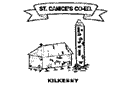 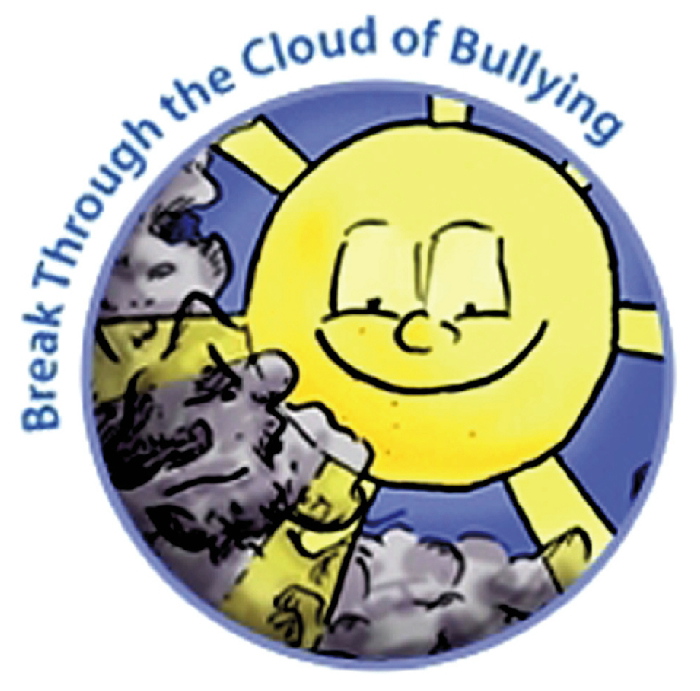 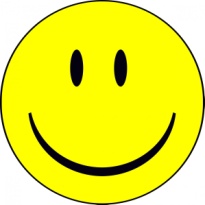 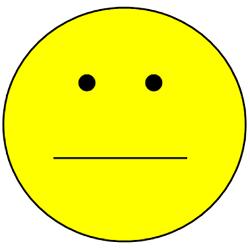 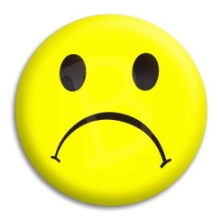 		     A lot	         Sometimes	    Not muchI like my school.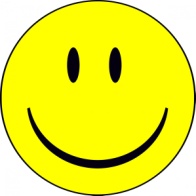 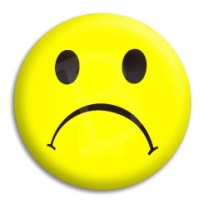 I have some special friends at school.I like to play in the playground.The other boys and girls are nice to me.If I am unhappy at school I tell an adult.